Подробнее о том, кто может оформить компенсационные выплаты по уходу за нетрудоспособным гражданином, читайте на сайте ПФР: https://pfr.gov.ru/grazhdanam/invalidam/viplati_po_uh... #ПФР #важнознать #услугиПФР #COVID19 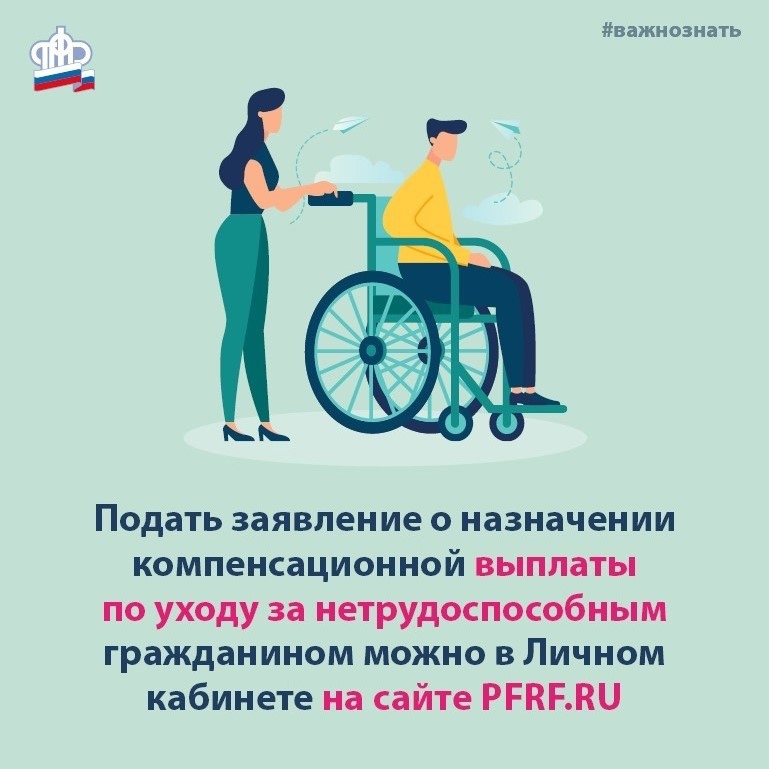 